АДМИНИСТРАЦИЯ НОВОСОКУЛАКСКОГО СЕЛЬСОВЕТА САРАКТАШСКОГО РАЙОНА ОРЕНБУРГСКОЙ ОБЛАСТИП О С Т А Н О В Л Е Н И Е_________________________________________________________________________________________________18.07.2022                                       с. Новосокулак                                    № 32 -пВ соответствии со статьей 30 Федерального закона от 21.12.1994              № 69-ФЗ «О пожарной безопасности», постановлением Правительства Оренбургской области от 22.06.2022 № 592-пп «Об установлении на территории Оренбургской области особого противопожарного режима», в целях обеспечения пожарной безопасности на территории муниципального образования Новосокулакский сельсовет:Ввести на территории муниципального образования Новосокулакский сельсовет Саракташского района Оренбургской области              особый противопожарный режим до особого распоряжения. Жителям  сёл сельсовета:- не допускать  сжигания мусора и других горючих материалов, разведения костров в населённых пунктах сельсовета, лесном массиве, землях сельскохозяйственного назначения и других категорий земель;- запрещено  размещение скирд (стогов), навесов и штабелей грубых кормов на приусадебных участках на территории населенных пунктов на расстоянии менее 15 метров от зданий, сооружений, линий электропередач и дорог. - обеспечить принадлежащие им строения, помещения нормативным количеством первичных средств пожаротушения и противопожарного инвентаря;- соблюдать правила пожарной безопасности, правила безопасности при пользовании газовым оборудованием, электрооборудованием, печами.4. Администрации Новосокулакского сельсовета: - обеспечить выполнение мероприятий, исключающих возможность распространения лесных и степных пожаров на здания и сооружения населенных пунктов (устройство, а при наличии – увеличение ширины противопожарных минерализованных полос по границам населённых пунктов, опашка лесонасаждений, сеновалов, населённых пунктов, жилых строений и объектов, прилегающих к лесным и степным массивам; - организовать оповещение населения при надвигающейся опасности с использованием системы оповещения, подворного обхода, при необходимости организовать привлечение населения к тушению пожаров;- обеспечить готовность пожарной машины к локализации и ликвидации очагов возгорания на территории сельсовета- проводить уборку и ликвидацию несанкционированных свалок, мусора с территорий населённых пунктов;5. Контроль за выполнением настоящего постановления оставляю за собой.6. Данное постановление подлежит обнародованию и размещению на официальном сайте администрации Новосокулакского сельсовета Саракташского района Оренбургской области.Глава   сельсовета							   А.Н. ГусакРазослано: прокуратуре района, ОНД по Саракташскому и Беляевскому районам 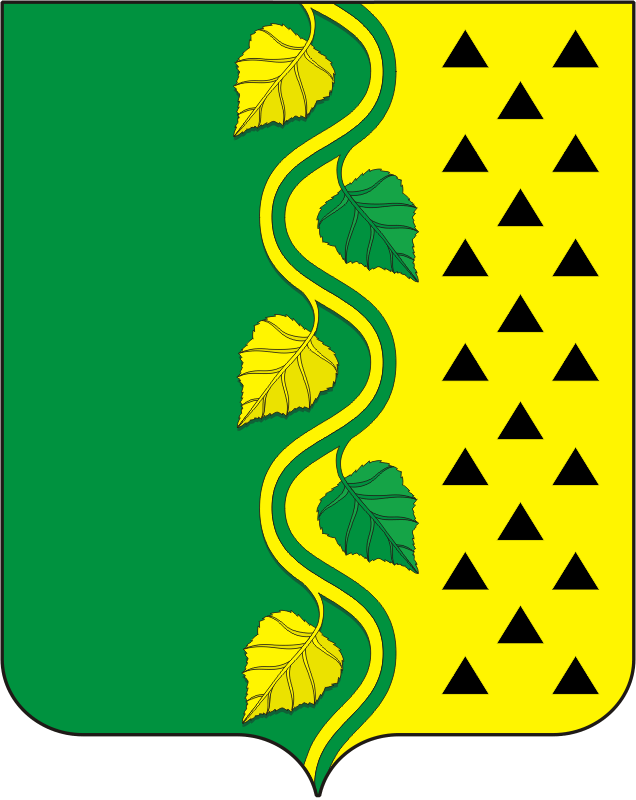 О введении особого противопожарного режима на территории муниципального образования Новосокулакский сельсовет Саракташского района Оренбургской области